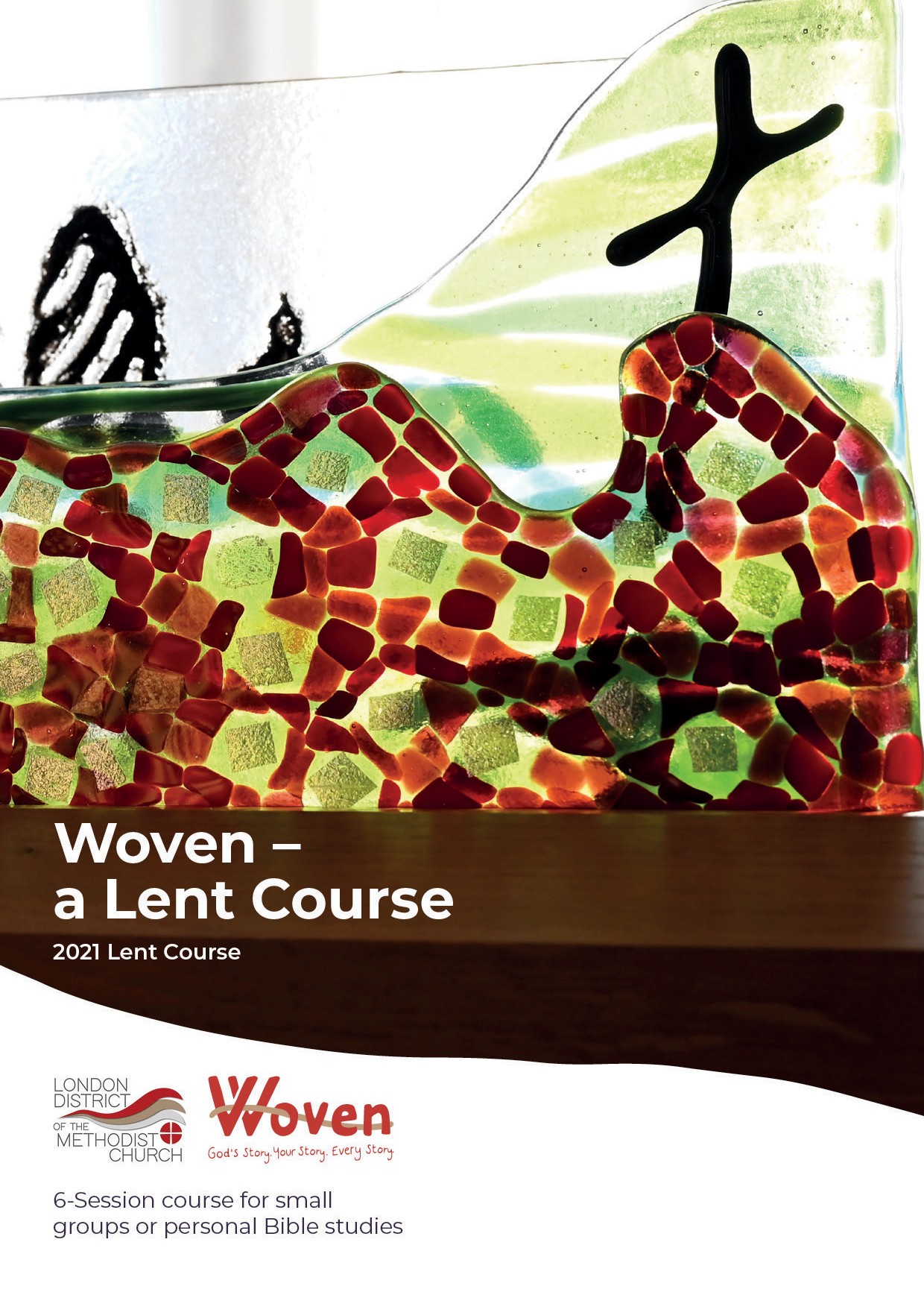 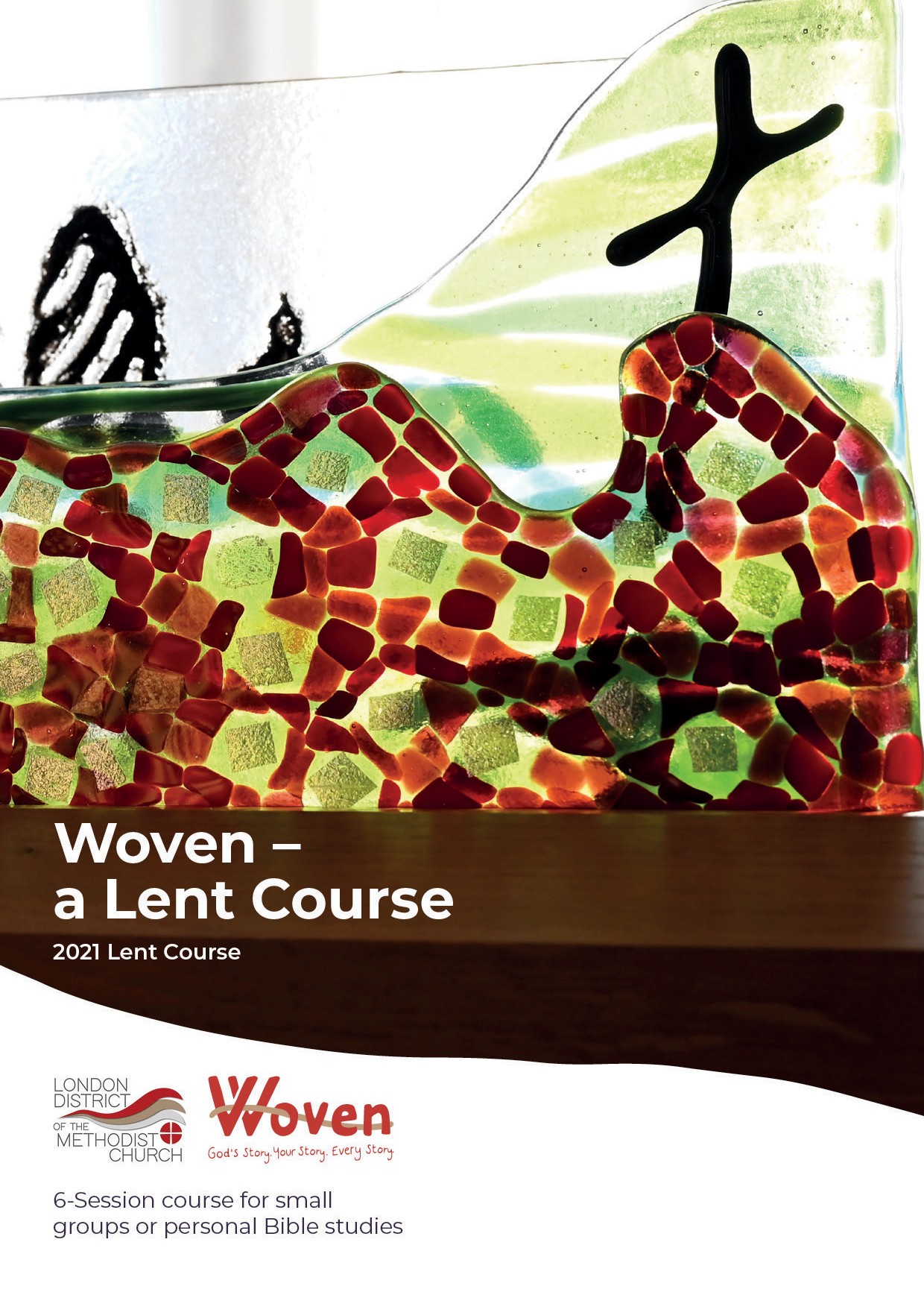 WOVEN	–A	LENT	COURSE2021